-1-ตราสัญลักษณ์ประจำเทศบาลตำบลโนนสะอาด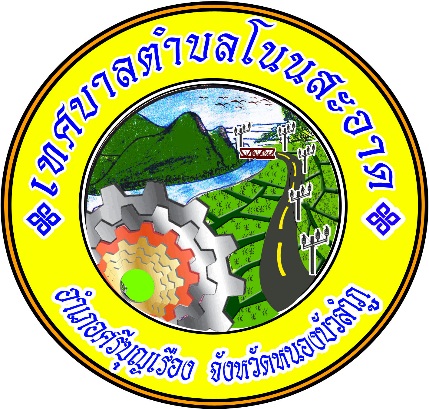 -2-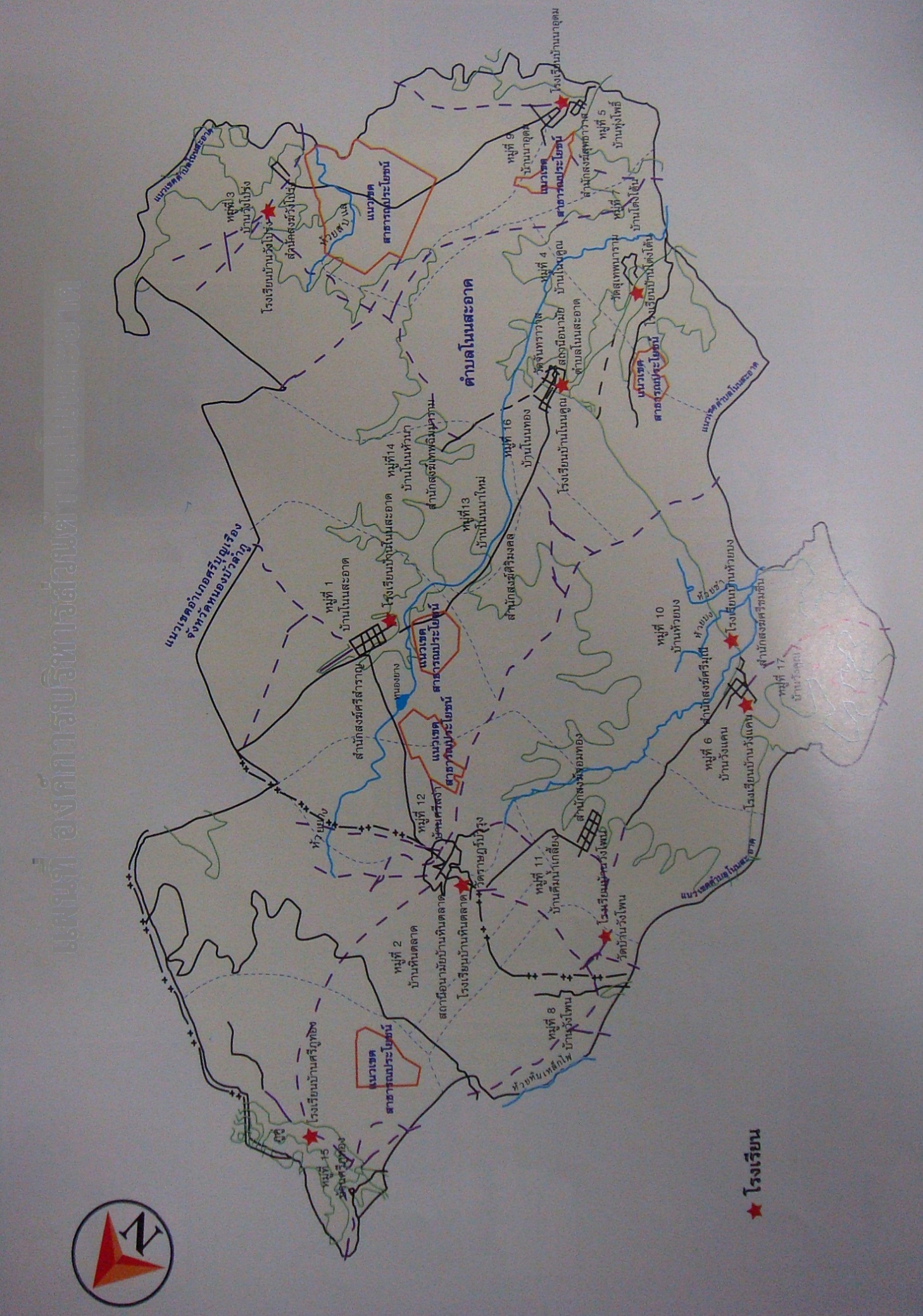 แผนที่เทศบาลตำบลโนนสะอาด-3--3--3--3-คำนำปัจจุบันโลกแห่งข้อมูลข่าวสารมีความสำคัญอย่างยิ่ง  หน่วยงานภาครัฐต้องให้บริการด้านข้อมูลข่าวสารแก่ประชาชนอย่างเต็มที่   เทศบาลตำบลโนนสะอาด ได้ตระหนักถึงความสำคัญ ดังกล่าว จึงได้จัดทำบรรยายสรุปประจำปี โดยรวบรวมข้อมูลต่างๆ จากส่วนราชการ    และหน่วยงานที่เกี่ยวข้อง เพื่อให้ส่วนราชการ หน่วยงาน ภาคเอกชน  และประชาชน  รวมทั้งคณะต่างๆ ที่เดินทางมาเยี่ยมเยือนเทศบาลตำบลโนนสะอาด  ได้รับทราบข้อมูล  และสามารถนำไปใช้ประโยชน์ในการปฏิบัติงาน การศึกษา  ค้นคว้า และอ้างอิง  ได้อย่างถูกต้อง		การจัดทำเอกสาร  “ บรรยายสรุปเทศบาลตำบลโนนสะอาด  ปี 256๒”  เป็นเอกสารที่รวบรวมข้อมูลในปี พ.ศ. 2562 โดยได้รับความอนุเคราะห์ข้อมูลจากหัวหน้าส่วนราชการ หัวหน้ากอง และหน่วยงานที่เกี่ยวข้อง  เทศบาลตำบลโนนสะอาด   จึงขอขอบพระคุณมา ณ โอกาสนี้  ทั้งนี้  เอกสารบรรยายสรุป ฉบับนี้เทศบาลตำบลโนนสะอาดจะได้นำไปเผยแพร่ประชาสัมพันธ์ผ่านเว็บไซต์สำนักงานเทศบาลตำบลโนนสะอาด ที่  http:// www.nosa-ardlocal.co.th  และ เว็ปเพจเทศบาล ชื่อเทศบาลตำบลโนนสะอาด อีกทางหนึ่ง								 คณะผู้จัดทำ					งานประชาสัมพันธ์เทศบาลตำบลโนนสะอาด					1 มกราคม 2562-3-เทศบาลตำบลโนนสะอาด  อยู่ในเขตการปกครองของอำเภอศรีบุญเรือง  จังหวัดหนองบัวลำภู   ได้รับการยกฐานะจากสภาตำบลโนนสะอาด  ตามประกาศกระทรวงมหาดไทย  เมื่อวันที่  23  กุมภาพันธ์  2539   เป็น  อบต. ชั้น  5   ขณะนั้นยังไม่มีที่ทำการถาวรได้ใช้อาคารชั่วคราวหลังที่ว่าการอำเภอศรีบุญเรือง   เป็นที่ทำการชั่วคราว   ต่อมาในปี  2542  องค์การบริหารส่วนตำบลโนนสะอาดได้ย้ายมาประจำอยู่ที่ทำการถาวร   เป็นอาคารคอนกรีตเสริมเหล็ก 1 ชั้น  และปี พ.ศ. 2549  ได้อาคารหลังใหม่  ตั้งอยู่เลขที่  155หมู่ที่ 16   ตำบลโนนสะอาด  อำเภอศรีบุญเรือง  จังหวัดหนองบัวลำภู     ต่อมาได้รับการยกฐานะเป็นเทศบาลตำบลโนนสะอาด  ตามประกาศกระทรวงมหาดไทย เมื่อวันที่  10  กรกฎาคม  2551 สภาพทั่วไป1.ที่ตั้ง		เทศบาลตำบลโนนสะอาด  ตั้งอยู่ทางทิศตะวันตกเฉียงใต้ของอำเภอศรีบุญเรือง  ลักษณะพื้นที่โดยทั่วไปเป็นที่ราบ  มีพื้นที่ทั้งหมดประมาณ 100,665ไร่   หรือ 161.065 ตารางกิโลเมตร  เป็นพื้นที่อยู่อาศัยของราษฎรหรือเขตชุมชน 1ใน 4ของพื้นที่ทั้งหมด  2.อาณาเขตทิศเหนือ                      ติดต่อกับตำบลยางหล่อ    อำเภอศรีบุญเรืองทิศตะวันออก                ติดต่อกับตำบลหันนางาม ตำบลศรีบุญเรือง  อำเภอศรีบุญเรืองทิศใต้                          ติดต่อกับตำบลนากอก     อำเภอศรีบุญเรืองทิศตะวันตก                  ติดต่อกับอำเภอผาขาว    อำเภอภูกระดึง  จังหวัดเลย3. ลักษณะภูมิประเทศสภาพของพื้นที่ส่วนใหญ่เป็นที่ราบดินร่วนซุย  มีที่ราบเชิงเขาน้ำไหลผ่านหลายสาย  พื้นดินไม่มีพืชปกคลุม  จึงทำให้น้ำไหลลงแหล่งน้ำอย่างรวดเร็วในฤดูฝน  ทำให้ลำห้วยตามธรรมชาติตื้นเขินเร็ว  ป่าไม้มีน้อย  ส่วนใหญ่เป็นพื้นที่ที่มีการครอบครอง   เป็นเขตป่าสงวนและเขต สปก.-4-ตารางที่ 1 แสดงรายงานสถิติประชากรและบ้าน ระดับตำบล ของ ตำบลโนนสะอาด            ที่มา  :  ฝ่ายทะเบียนอำเภอศรีบุญเรือง  มกราคม 2562-๕-ตรารางที่ 2 แสดงรายงานสถิติบ้าน ระดับตำบล ของ ตำบลโนนสะอาด ที่มา งานทะเบียนอำเภอศรีบุญเรืองมกราคม 2562-๖-สภาพเศรษฐกิจ๑.อาชีพอาชีพประชากรในตำบลโนนสะอาด  ส่วนใหญ่ประกอบอาชีพเกษตรกรรมเป็นหลักการเพาะปลูกพืชไร่โดยเฉพาะข้าว  อ้อย ข้าวโพด มันสำปะหลัง   ซึ่งตำบลโนนสะอาดมีพื้นที่การเกษตรทั้งสิ้น ๔๔,๑๗๒ ไร่  ครอบครัวที่ทำการเกษตรกรรม  จำนวน  ๒,๑๕๕  ครอบครัว  โดยมีรายละเอียด  ดังนี้๑. อาชีพเกษตรกรรม                      ประมาณ            ๗๕  %๒. อาชีพรับจ้าง                             ประมาณ            ๑๐  %๓. อาชีพค้าขาย                             ประมาณ              ๗  %๔. อาชีพรับราชการ                        ประมาณ               ๒  %๕. อื่น ๆ                                      ประมาณ               ๖  %แผนภูมิที่ ๑   อาชีพของประชากรในตำบลโนนสะอาด  ปี 25602 ที่มา:  สำนักงานเกษตรอำเภอศรีบุญเรือง  ข้อมูล ณ กุมภาพันธ์  2562-๗-สภาพเศรษฐกิจ1.อาชีพอาชีพประชากรในตำบลโนนสะอาด  ส่วนใหญ่ประกอบอาชีพเกษตรกรรมเป็นหลัก                การเพาะปลูกพืชไร่โดยเฉพาะข้าว  อ้อย ข้าวโพด มันสำปะหลัง   ซึ่งตำบลโนนสะอาดมีพื้นที่การเกษตรทั้งสิ้น..................ไร่  ครอบครัวที่ทำการเกษตรกรรม  จำนวน...................ครอบครัว  โดยมีรายละเอียด  ดังนี้1. อาชีพเกษตรกรรม                      ประมาณ          75  %2. อาชีพรับจ้าง                             ประมาณ          10 %3. อาชีพค้าขาย                             ประมาณ          7  %4. อาชีพรับราชการ                        ประมาณ           2%5. อื่น ๆ                                      ประมาณ            6%ตารางที่ 3   จำนวนพื้นที่ในการถือครอง และพื้นที่ทำการเกษตรตำบลโนนสะอาด  แยกรายหมู่บ้าน ปี2562  หมายเหตุ ข้อมูลจากการขึ้นทะเบียนเกษตรกรปีการผลิต 2560/61  -๘-2. หน่วยธุรกิจในเขตเทศบาลตำบลโนนสะอาด-  ปั๊มนำมันและก๊าซ		จำนวน			3	แห่ง-  ปั๊มน้ำมันมือหมุน		จำนวน  		32	แห่ง-  โรงสี				จำนวน  		45	แห่ง-  ร้านค้า			จำนวน  		77	แห่ง-  บ้านเช่า			จำนวน  		1	แห่งสภาพทางสังคม๑.ด้านการศึกษา	-  โรงเรียนประถมศึกษา				จำนวน	           10	แห่ง	-  โรงเรียนมัธยมศึกษา(ขยายโอกาส)		จำนวน		4	แห่ง	-  ศูนย์การเรียนรู้ชุมชน				จำนวน		4	แห่ง	-  ศูนย์เด็กก่อนเกณฑ์สังกัดกรมการศาสนา   	จำนวน		7	แห่ง  -  ศูนย์พัฒนาเด็กเล็กสังกัดกรมพัฒนาชุมชน   	จำนวน		 2  	แห่ง   		-  ศูนย์การอ่านหนังสือพิมพ์ชุมชน			จำนวน		10	แห่ง	-  ศาลาประชาคม				จำนวน		17	แห่ง	-  หอกระจายข่าวในชุมชน			จำนวน		17	แห่ง	-  เสียงตามสายในชุมชน				จำนวน		2	แห่ง	-  ข้อมูลจำนวนเด็กนักเรียนด้านการบริการพื้นนฐาน1.การคมนาคม	 การคมนาคมภายในเขตเทศบาลตำบลโนนสะอาด  มีเส้นทางการคมนาคมหลายสาย  ส่วนใหญ่เป็นถนนลูกรัง  และถนนดิน  มีถนนสายสำคัญลาดยางเป็นสายหลักภายในตำบล  ได้แก่ สายบ้านโนนสะอาด-               ศรีบุญเรือง  และสายบ้านโนนสะอาด-คึมน้ำเกลี้ยง  ส่วนที่เหลือเป็นถนนลูกรังและถนนดินเข้าสู่พื้นที่ทางการเกษตร   ถนนภายในหมู่บ้านเป็นถนนคอนกรีตเสริมเหล็ก  นอกนั้นเป็นถนนลูกรังและถนนดิน2. การโทรคมนาคม-  ที่ทำการไปรษณีย์โทรเลขประจำตำบลในหมู่บ้าน  	จำนวน	  1   แห่งตั้งที่ บ้านศรีสง่า  หมู่ที่  12-  โทรศัพท์สาธารณะในชุมชน				 จำนวน	   -  แห่ง( ส่วนใหญ่  ประมาณร้อยละ 90 มีการติดต่อสื่อสารโดยใช้โทรศัพท์มือถือ)-๙-  ตารางที่  4ระยะทางจากชุมชนถึงเทศบาลตำบลโนนสะอาดและที่ว่าการอำเภอศรีบุญเรืองแยกรายหมู่บ้านที่มา :  กองช่าง  สำนักงานเทศบาลตำบลโนนสะอาด 2562-1๐-ตารางที่5 ข้อมูลนักเรียนโรงเรียน สังกัด สพฐ. ที่มา :  กองการศึกษา สำนักงานเทศบาลตำบลโนนสะอาด  อำเภอศรีบุญเรือง  ข้อมูล ณ  พ.ย.  2562ตารางที่ 6 ข้อมูลนักเรียนศูนย์พัฒนาเด็กเล็ก สังกัดเทศบาลตำบลโนนสะอาด ที่มา :  กองการศึกษา สำนักงานเทศบาลตำบลโนนสะอาด  อำเภอศรีบุญเรือง  ข้อมูล ณ  พ.ค.  2562-1๑-๓. ด้านสถาบันและองค์กรทางศาสนา	-  วัด/สำนักสงฆ์		จำนวน		16	แห่ง	-  มัสยิด			จำนวน		 -	แห่ง	-  ศาลเจ้า		จำนวน		 -	แห่ง	-  โบสถ์คริสต์		จำนวน		 -	แห่ง๔. ความปลอดภัยในชีวิตและทรัพย์สิน	-  สถานีตำรวจชุมชน			       จำนวน		1	แห่ง	-  สถานีดับเพลิง (งานป้องกัน ทต.โนนสะอาด)    จำนวน		1	แห่ง-  มี อปพร.ประจำตำบล			       จำนวน	465	คน๕.ด้านการสาธารณสุข   4.1 ข้อมูลทรัพยากรสาธารณสุข4.1.1สถานีอนามัยประจำตำบล (โรงพยาบาลส่งเสริมสุขภาพตำบล)  จำนวน   2  แห่ง		- โรงพยาบาลส่งเสริมสุขภาพตำบล บ้านโนนคูณ   ตั้งอยู่ที่บ้านโนนคูณ  หมู่ที่ 4		- โรงพยาบาลส่งเสริมสุขภาพตำบล บ้านหินตลาด  ตั้งอยู่ที่บ้านหินตลาด  หมู่ที่ 2ตารางที่ 7 สัดส่วนบุคลากรทางการแพทย์ต่อประชากรของหน่วยบริการสาธารณสุขในพื้นที่ตำบล  โนนสะอาด ปี 25624.1.2สถานพยาบาล				จำนวน	2	   แห่ง4.1.3ศูนย์สาธารณสุขมูลฐานประจำหมู่บ้าน  	จำนวน	17แห่ง-1๒-4.1.4  ชมรมออกกำลังกายประจำหมู่บ้าน		จำนวน       17   ชมรม4.1.5  กองทุนสุขภาพชุมชน			จำนวน        17ชุมชน4.1.6  กองทุนหลักประกันสุขภาพในระดับท้องถิ่นหรือพื้นที่ ตำบล	จำนวน  1แห่ง4.1.7  ชมรมอาสาสมัครสาธารณสุขประจำตำบล	จำนวน        1ชมรม4.1.8  กองทุนสวัสดิการชุมชน		จำนวน        1 ชมรม4.1.9 กองทุนสวัสดิการผู้สูงอายุ			จำนวน        1แห่ง4.1.10 ศูนย์ให้บริการการแพทย์แผนไทยและแพทย์ทางเลือก	จำนวน    2แห่ง4.1.11 ศูนย์ให้บริการการแพทย์ฉุกเฉิน (FR หรือ OTOS)	จำนวน    1แห่ง-  มีสมาชิกที่ผ่านการอบรมตามโครงการ หนึ่งตำบลหนึ่งกู้ชีพ จำนวน 36	คน	-  ที่ปฏิบัติงานในชุดปฏิบัติการฉุกเฉินระดับต้น	(FR)      จำนวน  8	คน-  รถบริการช่วยเหลือฉุกเฉินระดับต้น   (FR)  จำนวน  1 คัน  สนับสนุนโดยงบประมาณกองทุนหลักประกันสุขภาพในระดับท้องถิ่นหรือพื้นที่  ตำบลโนนสะอาด เมื่อปี งบประมาณ 2550- รถบริการช่วยเหลือฉุกเฉินเบื้องต้น (BLS) จำนวน  1 คัน  สนับสนุนโดยงบประมาณองค์การบริหารส่วนจังหวัดหนองบัวลำภู  	ด้วยการทำบันทึกข้อตกลงร่วมกัน เมื่อปี พ.ศ.25554.1.12  กองสาธารณสุขและสิ่งแวดล้อม		จำนวน    1     แห่ง									-1๓-๔.๒ ตารางที่ 8จำนวนผู้ป่วยด้วยโรคเบาหวาน ความดันโลหิตสูง ปี  2561 ข้อมูลสภาวะสุขภาพประชาชน	 ที่มา  :  งานควบคุมโรคไม่ติดต่อ โรงพยาบาลส่งเสริมสุขภาพตำบล บ้านโนนคูณและโรงพยาบาลส่งเสริม สุขภาพตำบล บ้านหินตลาดที่มา :  โรงพยาบาลส่งเสริมสุขภาพตำบลบ้าน โนนคูณ มีนาคม 2562-๑๔-ที่มา :  โรงพยาบาลส่งเสริมสุขภาพตำบล บ้านหินตลาด  มีนาคม 2562ตารางที่  8    จำนวนผู้พิการ แยกตามประเภทความพิการที่ได้รับการขึ้นทะเบียน  ปี  พ.ศ. 2561ที่มา:  งานสวัสดิการสังคม  สำนักปลัด  สำนักงานเทศบาลตำบลโนนสะอาด  ปี  2562-1๕-   จากข้อมูลในตารางที่  ๖  พบว่าประชากรที่มีความพิการในตำบลโนนสะอาด ซึ่งสามารถแบ่งประเภทของความพิการได้ทั้งหมด  ๕  ประเภท  เรียงลำดับจากจำนวนผู้พิการมากที่สุดถึงน้อยที่สุด  คือ  ผู้ที่มีความพิการทางกายและการเคลื่อนไหว  ที่มีจำนวนผู้พิการที่มากที่สุด  คือ ร้อยละ  ๑.๒๒   รองลงมาคือ ความพิการทางการมองเห็น  ร้อยละ ๐.๔๒  ผู้ที่มีความพิการทางการได้ยิน  ร้อยละ ๐.๓๔   ผู้ที่มีความพิการทางสติปัญญาและการเรียนรู้   ร้อยละ  ๐.๓๓   และ ผู้ที่มีความพิการทางจิตใจและพฤติกรรมร้อยละ  ๐.๑๘  และหมู่บ้านที่มีร้อยละผู้พิการมากที่สุดเมื่อเทียบกับชุมชนอื่น  คือ บ้านวังโปร่ง หมู่ที่ ๓ และบ้านโนนทอง  หมู่ที่ ๑๖ คือ  ร้อยละ  ๓.๗๔   และหมู่บ้านที่มีร้อยละผู้พิการน้อยที่สุดเมื่อเทียบกับชุมชนอื่น  คือ  บ้านโนนคูณและบ้านวังคูณ หมู่มาคือ  ร้อยละ   ๑.๒๗๔.๓  แหล่งพัฒนาด้านการกีฬาและการท่องเที่ยว ในตำบลโนนสะอาดตารางที่  9ข้อมูลแหล่งน้ำสาธารณูปโภค  สวนสุขภาพและลานกีฬา  แยกรายหมู่บ้าน/ชุมชน  ปี 2562ที่มา:  กองช่าง   สำนักงานเทศบาลตำบลโนนสะอาด -1๖-แหล่งท่องเที่ยว หมายความรวมถึงแหล่งท่องเที่ยวทางธรรมชาติเช่น ภูเขา ป่าไม้ แม่น้ำ ชายทะเล ชายหาด ทะเลสาบ เกาะ แก่ง เขื่อน  อ่างเก็บน้ำ สวนรุกชาติ สวนพฤษศาสตร์ วนอุทยาน อุทยานแห่งชาติ เขตรักษาพันธ์สัตว์ป่า สวนสัตว์เปิด เป็นต้นแหล่งท่องเที่ยวทางประวัติศาสตร์ เช่น พระราชวัง ศาสนสถาน แหล่งโบราณคดี โบราณสถาน โบราณวัตถุ ชุมชนโบราณ พิพิธภัณฑ์ กำแพงเมือง คูเมือง อุทยานประวัติศาสตร์ อนุสาวรีย์ อนุสรณ์สถาน เป็นต้นแหล่งท่องเที่ยวทางศิลปวัฒนธรรมประเพณีและภูมิปัญญาท้องถิ่น หมายถึง แหล่งท่องเที่ยวที่แสดงออกถึงประเพณีต่างๆ เช่น ประเพณีในรอบปี ประเพณีในราชสำนัก ประเพณีไทย ประเพณีท้องถิ่น เป็นต้นแหล่งท่องเที่ยวที่เกี่ยวข้องกับวิถีชีวิตของผู้คน เช่น การสร้างบ้านเรือน การแต่งกาย อาหารประจำถิ่น เครื่องมือเครื่องใช้ ภาษาพูด วรรณคดีพื้นบ้านรวมถึงตลาดนัด ตลาดน้ำ  โฮมสเตย์ เป็นต้นแหล่งท่องเที่ยวเพื่อนันทนาการและบันเทิง เช่น สวนสัตว์ สวนสนุก สวนน้ำ ศูนย์วัฒนธรรม ศูนย์แสดงศิลปะสมัยใหม่ แหล่งบันเทิง ศูนย์การค้า  ศูนย์การประชุม เป็นต้นแหล่งท่องเที่ยวเชิงเกษตร เช่น สวนเกษตร  วนเกษตร  สวนสมุนไพร ศูนย์การศึกษาการทำเกษตรทฤษฎีใหม่ เศรษฐกิจพอเพียง โครงการพระราชดำริ ฟาร์มปศุสัตว์และสัตว์เลี้ยง แหล่งเพาะพันธุ์สัตว์น้ำต่างๆ สถานที่ราชการ สถาบันการศึกษาที่มีงานวิจัยการพัฒนาเทคโนโลยีทางการเกษตรที่ทันสมัย  เป็นต้นแหล่งท่องเที่ยวเชิงสุขภาพ เช่น การนวดแผนไทย บริการอาบน้ำแร่ เป็นต้น-1๗-ตารางที่  10 จำนวนระบบประปาหมู่บ้านแยกตามชนิดกำลังการผลิต และผู้รับผิดชอบ ตำบลโนนสะอาดปี 2562-1๘-๔.๔ การขึ้นทะเบียนสถานประกอบการตารางที่  ๑1ข้อมูลการขึ้นทะเบียนสถานประกอบการแยกตามประเภทกิจการและรายหมู่บ้านในพื้นที่  เทศบาลตำบลโนนสะอาด  ปี 2562	ที่มา :  กองสาธารณสุขและสิ่งแวดล้อม   สำนักงานเทศบาลตำบลโนนสะอาด  -๑๙-จากข้อมูลตารางที่  ๑๐   กองสาธารณาสุขและสิ่งแวดล้อม  สำนักงานเทศบาลตำบลโนนสะอาด  ได้ดำเนินการสำรวจข้อมูลการขออนุญาตดำเนินการประกอบกิจการต่างๆในพื้นที่ ซึ่งการดำเนินการขออนุญาตประกอบการนั้นจะต้องผ่านขั้นตอนการตรวจและประเมินผลจากเจ้าหน้าที่กองสาธารณสุขและสิ่งแวดล้อมตามกระบวนการก่อนจึงจะสามารถดำเนินการได้และจากการสรุปผลการดำเนินการในการออกใบจัดตั้งและใบอนุญาตสถานประกอบการพบว่า ในพื้นที่ตำบลโนนสะอาดมีการขออนุญาตเปิดดำเนินการกิจการอยู่ ๒ ประเภทใหญ่ๆ คือ ประเภทร้านจำหน่ายหรือสะสมอาหารและประเภทกิจการที่เป็นอันตรายต่อสุขภาพ โดย จำนวนสถานประกอบการที่เป็นประเภทสถานที่จำหน่ายหรือสะสมอาหารมีจำนวนทั้งสิ้น  198  แห่งและสถานที่ที่เป็นกิจการที่อันตรายต่อสุขภาพ ทั้งสิ้น  81 แห่ง   นอกจากการดำเนินการเรื่องการขออนุญาตในการประกอบกิจการ แล้ว  กองสาธารณสุขและสิ่งแวดล้อม ยังดำเนินการให้ความรู้เพื่อสร้างความเข้าใจในเรื่องกฎหมายสิทธิและการคุ้มครองด้านสาธารณสุขและสิ่งแวดล้อม  ให้กับผู้ประกอบการทุกประเภทในพื้นที่ตำบลโนนสะอาด  เพื่อเป็นการกระตุ้นให้ผู้ประกอบการเกิดความตระหนัก  มีความรับผิดชอบต่อสังคมจาการประกอบกิจการต่างๆ  เพื่อให้เกิดผลกระทบต่อสุขภาพของพี่น้องประชาชนให้น้อยที่สุด  -  ที่ทำการไปรษณีย์โทรเลขประจำตำบลในหมู่บ้าน  	จำนวน	  ๑   แห่งตั้งที่ บ้านศรีสง่า  หมู่ที่  ๑๒-  โทรศัพท์สาธารณะในชุมชน				 จำนวน	   -  แห่ง( ส่วนใหญ่  ประมาณร้อยละ ๙๐ มีการติดต่อสื่อสารโดยใช้โทรศัพท์มือถือ)๓.การสาธารณูปโภค		๓.๑การไฟฟ้า		ชุมชนในเขตพื้นที่ตำบลโนนสะอาด  มีระบบไฟฟ้าเข้าถึงทุกชุมชน  และจำนวนประชากรที่มีไฟฟ้าใช้  คิดเป็นร้อยละ  ๙๖และปัจจุบันอยู่ในขั้นตอนการขยายเขตไฟฟ้าแรงต่ำในอีกหลายหมู่บ้าน  ไฟฟ้าส่องสว่างภายในหมู่บ้านกำลังติดตั้งในจุดที่น่าจะเป็นอันตรายให้อีกหลายชุมชน๓.๔แหล่งน้ำที่สร้างขึ้น-  ฝายน้ำในพื้นลำห้วย			จำนวน  	๙	แห่ง-  บ่อน้ำตื่น				จำนวน  	- 	แห่ง-  บ่อบาดาล				จำนวน            ๔6	แห่ง		-  ถังบริการน้ำจืด			จำนวน		 ๑	แห่ง		-  สถานีสูบน้ำด้วยพลังงานไฟฟ้า		จำนวน		 ๑	แห่ง-2๐-     ข้อมูลอื่นๆ 	๑ทรัพยากรธรรมชาติในพื้นที่	มีพื้นที่สาธารณะที่ประชาชนใช้ร่วมกันและมีที่ดินเป็นเขตป่าสงวนและที่ สปก. ที่ประชาชนใช้ทำกินร่วมกัน๒  มวลชนจัดตั้งสมาชิก อปพร.  จำนวน  ๒๐๐คน-  ลูกเสือชาวบ้าน			จำนวน      ๒  รุ่น  ๑๗๐คน-  ไทยอาสาป้องกันชาติ		จำนวน	    ๑รุ่น        ๕๐   คน-  กองทุนเพื่อความมั่นคงของชาติ	จำนวน      ๑ รุ่น        ๕๐คน   	ศักยภาพในตำบล๑.ศักยภาพของเทศบาลตำบลโนนสะอาด		๑.๑ข้าราชการท้องถิ่น/พนักงานจ้าง			จำนวนบุคลากรทั้งหมด			103	คน			-  ข้าราชการท้องถิ่นทั้งหมด		20	คน			-  พนักงานจ้าง				47	คน			-  ผู้ดูแลเด็ก				12	คน			-  จ้างเหมาบริการ			15	คน๑.๒คณะบริหารและสมาชิกสภาเทศบาลตำบลโนนสะอาด			-  คณะบริหารทั้งหมด			   ๕	คน			-  สมาชิกสภาเทศบาลตำบลโนนสะอาด	  ๑๒	คน-2๑-รายชื่อพนักงานเทศบาลตำบลโนนสะอาดฝ่ายประจำ							-2๒-รายชื่อพนักงานเทศบาลตำบลโนนสะอาดฝ่ายการเมือง-2๓-รายชื่อพนักงานเทศบาลตำบลโนนสะอาดรายชื่อครูผู้ดูแลเด็ก                   รายชื่อผู้ดูแลเด็ก-2๔-รายชื่อพนักงานเทศบาลตำบลโนนสะอาดรายชื่อพนักงานจ้าง  (สำนักปลัด)-2๕-รายชื่อพนักงานเทศบาลตำบลโนนสะอาดรายชื่อพนักงานจ้าง (กองช่าง)รายชื่อพนักงานเทศบาลตำบลโนนสะอาดรายชื่อพนักงานจ้าง (กองคลัง)๒๖รายชื่อพนักงานเทศบาลตำบลโนนสะอาดรายชื่อพนักงานจ้าง  (กองสาธารณสุขและสิ่งแวดล้อม)รายชื่อพนักงานเทศบาลตำบลโนนสะอาดรายชื่อพนักงานจ้าง  (กองการศึกษา)-2๗-  ตารางที่  14ข้อมูลอาสาสมัครเกษตรประจำหมู่บ้าน              ที่มา :  สำนักปลัด  สำนักงานเทศบาลตำบลโนนสะอาด -๒๘-๒. ศักยภาพของชุมชนและพื้นที่การรวมกลุ่มของประชาชนอำนวยกลุ่มทุกประเภท	๒๗	กลุ่ม   แยกได้  ดังนี้-  กลุ่มอาชีพ				๑๐	กลุ่ม-  กลุ่มออมทรัพย์			๑๗	กลุ่ม๓สินค้าหนึ่งตำบลหนึ่งผลิตภัณฑ์	๑.  ผ้าทอลายน้ำไหล,ลายน้ำฝน	กลุ่มทอผ้าบ้านโนนนาใหม่			หมู่ที่  ๑๓	๒.  ผ้าไหมทอมือ			กลุ่มทอผ้าพื้นเมืองบ้านโนนนาใหม่		หมู่ที่  ๑๓	๓.  ผ้าห่มจากเศษผ้า		กลุ่มเย็บผ้าห่มจากเศษผ้าบ้านศรีสง่า	หมู่ที่  ๑๒	๔.  ขนมทองม้วน		กลุ่มทำขนมทองม้วนบ้านศรีสง่า		หมู่ที่  ๑๒	๕.  ผ้าฝ้ายทอมือ			กลุ่มทอผ้าฝ้ายบ้านวังโปร่ง		หมู่ที่   ๓	๖.  ชุดฟ้อนรำ			กลุ่มเสริมสวยองค์กรสตรี ต.โนนสะอาด	หมู่ที่  ๑๖	๗. ผลิตภัณฑ์ถั่วดาวอินคา           สวนสองสุวรรณ                                 หมู่ที่  5	๘.ผลิตภัณฑ์ดอกไม้จันทน์	บ้านศรีสง่า 					หมู่ที่ 12		๙.ผลิตภัณฑ์ข้าวฮางงอก		บ้านห้วยบง				หมู่ที่ 10	๑๐. ปุ๋ยหมักชีวภาพ       	บ้านทุ่งโพธิ์					หมู่ที่ 7-๒๙-“  ปลอดภัยต่อชีวิตและทรัพย์สินเศรษฐกิจพอเพียงการเมืองโปร่งใสน้ำไหลไฟสว่างหนทางสะดวก ”-3๐-						-3๑-นโยบายและแนวทางการพัฒนาตำบลโนนสะอาด	ซึ่งนายกเทศมนตรีตำบลโนนสะอาด  แถลงต่อสภาเทศบาลตำบลโนนสะอาด เมื่อวันที่  25  ธันวาคม  2555 มีดังนี้						๓๒-3๓-ฐานะการคลังของเทศบาลตำบลโนนสะอาดเทศบาลตำบลโนนสะอาดมีรายรับและรายจ่าย  ดังต่อไปนี้รายรับ    ได้มาจากหมวดต่างๆ  ดังต่อไปนี้-3๔-					-3๕--3๖-	@@@@@@@@@@@@@@@@@@@@@@@@@@@@@@@@@@@@@@@@@@@หมู่ที่ชุมชนบ้านปกติชายหญิงรวม1ชุมชนโนนสะอาด2615035241,027.002ชุมชนหินตลาด2625105061,016.003ชุมชนวังโปร่ง144292241533.004ชุมชนโนนคูณ233426464890.005ชุมชนทุ่งโพธิ์153335314649.006ชุมชนวังแคน216394394788.007ชุมชนโต่งโต้น214428425853.008ชุมชนวังโพน154265238503.009ชุมชนนาอุดม213479454933.0010ชุมชนห้วยบง163375383758.0011ชุมชนคึมน้ำเกลี้ยง146297282579.0012ชุมชนศรีสง่า3056045681,172.0013ชุมชนโนนนาใหม่149248269517.0014ชุมชนโนนหัวนา659488182.0015ชุมชนศรีภูทอง271380353733.0016ชุมชนโนนทอง200332351683.0017ชุมชนวังคูณ178349330679.00รวมรวม3,3276,3116,18412,495.00หมู่ที่ชื่อชุมชนบ้านปกติบ้านรื้อถอนรวม 1ชุมชนโนนสะอาด26192702ชุมชนหินตลาด26272693ชุมชนวังโปร่ง	14431474ชุมชนโนนคูณ	233172505ชุมชนทุ่งโพธิ์15331566ชุมชนวังแคน	216132297ชุมชนโต่งโต้น21422168ชุมชนวังโพน15441589ชุมชนนาอุดม213221510ชุมชนห้วยบง1632518811ชุมชนคึมน้ำเกลี้ยง146214812ชุมชนศรีสง่า3051131613ชุมชนโนนนาใหม่149715614ชุมชนโนนหัวนา6567115ชุมชนศรีภูทอง2711528616ชุมชนโนนทอง	200720717ชุมชนวังคูณ1781179รวมรวม3,3271343,461หมู่ที่บ้านครัวเรือนทั้งหมด(ครัวเรือน)พื้นที่ทั้งหมด(ไร่)พื้นที่พื้นที่พื้นที่พื้นที่พื้นที่จำนวนครัวเรือนเกษตรกรหมู่ที่บ้านครัวเรือนทั้งหมด(ครัวเรือน)พื้นที่ทั้งหมด(ไร่)ทำนา(ไร่)พืชไร่(ไร่)ไม้ผล(ไร่)ยางพารา(ไร่)รวม(ไร่)จำนวนครัวเรือนเกษตรกร1โนนสะอาด261ใช้ข้อมูลมหาดไทย2,0271,68822083,9251822หินตลาด262ใช้ข้อมูลมหาดไทย1,1752,184-1,0664,4251403วังโปร่ง144ใช้ข้อมูลมหาดไทย5341,048-4222,004904โนนคูณ233ใช้ข้อมูลมหาดไทย6101,0111531,6751355ทุ่งโพธิ์153ใช้ข้อมูลมหาดไทย696980-231,6991156วังแคน216ใช้ข้อมูลมหาดไทย580740-71,3271267โต่งโต้น214ใช้ข้อมูลมหาดไทย6231,328-5922,5431418วังโพน154ใช้ข้อมูลมหาดไทย415425-96936789นาอุดม213ใช้ข้อมูลมหาดไทย8371,233-222,09215810ห้วยบง163ใช้ข้อมูลมหาดไทย6861,180-3352,20112411คึมน้ำเกลี้ยง146ใช้ข้อมูลมหาดไทย671555-5301,7569412ศรีสง่า305ใช้ข้อมูลมหาดไทย1,3911,458-582,90720413โนนนาใหม่149ใช้ข้อมูลมหาดไทย503415--9187414โนนหัวนา65ใช้ข้อมูลมหาดไทย19093-1,1181,4012415ศรีภูทอง271ใช้ข้อมูลมหาดไทย2631,33581161,72213516โนนทอง200ใช้ข้อมูลมหาดไทย769744--1,51311317วังคูณ178ใช้ข้อมูลมหาดไทย387623--1,010104รวม17 หมู่บ้าน3,327514,85417,040114,63634,0542,037หมู่ที่บ้านระยะทางจากหมู่บ้านถึงเทศบาลตำบลโนนสะอาด (กม.)ระยะทางจากหมู่บ้านถึงอำเภอศรีบุญเรือง(กม.)1โนนสะอาด5212หินตลาด9253วังโปร่ง10114โนนคูณ0.2155ทุ่งโพธิ์1266วังแคน15197โต่งโต้น4148วังโพน12289นาอุดม13710ห้วยบง122711คึมน้ำเกลี้ยง122812ศรีสง่า92513โนนนาใหม่21714โนนหัวนา72415ศรีภูทอง153916โนนทอง0.31517ชุมชนวังคูณ1534ที่ชื่อสถานศึกษาจำนวนนักเรียนหมายเหตุ1โรงเรียนโต่งโต้น712โรงเรียนทุ่งโพธิ์นาอุดม1133โรงเรียนโนนคูณวิทยา1494โรงเรียนบ้านโนนสะอาด735โรงเรียนวังแคนวังคูณวิทยา1136โรงเรียนบ้านวังโป่ง387โรงเรียนบ้านวังโพคึมน้ำเกลี้ยง458โรงเรียนบ้านห้วยบง (ธนาคารกรุงเทพฯ 19)609โรงเรียนหินตลาด (สาขาศรีภูทอง)5210โรงเรียนหินตลาดศรีสง่า187รวมรวม901ที่ชื่อสถานศึกษาจำนวนนักเรียนหมายเหตุ1ศพด.วัดศรีสำราญ272ศพด.วัดศิริมงคง223ศพด.วัดสุทราวาสสามัคคี194ศพด.วัดสุเทพนาราม69วังแคน49 บ้านโต้น205ศพด.วัดสว่างวนาราม136ศพด.วัดราษฎรบำรุง517ศพด.บ้านโนนคูณโนนทอง498ศพด.บ้านนาอุดม40รวมรวม290หน่วยงานพื้นที่รับผิดชอบพื้นที่รับผิดชอบจำนวนบุคลากรด้านสาธารณสุข (คน)จำนวนบุคลากรด้านสาธารณสุข (คน)จำนวนบุคลากรด้านสาธารณสุข (คน)จำนวนบุคลากรด้านสาธารณสุข (คน)จำนวนบุคลากรด้านสาธารณสุข (คน)จำนวนบุคลากรด้านสาธารณสุข (คน)จำนวนบุคลากรด้านสาธารณสุข (คน)จำนวนบุคลากรด้านสาธารณสุข (คน)หน่วยงานหมู่บ้านประชากรแพทย์ทันตแพทย์เภสัชกรพยาบาลวิชาชีพนักวิชาการสาธารณสุขเจ้าพนักงานสาธารณสุขจพง.ทัตสาธารณสุขพนักงานกระทรวง(พกส)โรงพยาบาลส่งเสริมสุขภาพตำบลบ้านโนนคูณ117465---21213อัตราส่วน ต่อประชากรอัตตรากำลังเจ้าหน้าที่ประชากร 1 : 1294อัตตรากำลังเจ้าหน้าที่ประชากร 1 : 1294อัตตรากำลังเจ้าหน้าที่ประชากร 1 : 1294อัตตรากำลังเจ้าหน้าที่ประชากร 1 : 1294อัตตรากำลังเจ้าหน้าที่ประชากร 1 : 1294โรงพยาบาลส่งเสริมสุขภาพตำบลบ้านหินตลาด------อัตราส่วน ต่อประชากรรวม17---หมู่ที่บ้านจำนวนประชากรจำนวนผู้ป่วยจำนวนผู้ป่วยจำนวนผู้ป่วยจำนวนผู้ป่วยจำนวนผู้ป่วยจำนวนผู้ป่วยหมู่ที่บ้านจำนวนประชากรเบาหวานร้อยละความดันโลหิตสูงร้อยละDM+HTร้อยละ๑โนนสะอาด1,027282.72181.75101.00๒หินตลาด1,01618 2.00212.06101.00๓วังโปร่ง533173.186๑.1212๒.25๔โนนคูณ890121.3470.7891.01๕ทุ่งโพธิ์649๑62.4660.9291.38๖วังแคน788๑8๒.2810.1211๑.39๗โต่งโต้น85320๒.344046๑82.11๘วังโพน50381.2112.18120.23๙นาอุดม๙33๑21.2830.32212.25๑๐ห้วยบง75811๑.4530.36111.45๑๑คึมน้ำเกลี้ยง759120.15100.1391.18๑๒ศรีสง่า1,172252.13211.8111.02๑๓โนนนาใหม่517112.1240.77101.93๑๔โนนหัวนา๑๘2๓1.64๑๐.540๐๑๕ศรีภูทอง733130.17180.2430.4๑๖โนนทอง68311๑.6240.58๑๕8.24๑๗วังคูณ679111.622๐.29111.61รวมรวมสาเหตุการป่วย ปี 2562 (เริ่ม 1 ต.ค.61 -11 ก.พ. 2562)สาเหตุการป่วย ปี 2562 (เริ่ม 1 ต.ค.61 -11 ก.พ. 2562)สาเหตุการป่วย ปี 2562 (เริ่ม 1 ต.ค.61 -11 ก.พ. 2562)สาเหตุการป่วย ปี 2562 (เริ่ม 1 ต.ค.61 -11 ก.พ. 2562)ลำดับที่สาเหตุการป่วยจำนวนป่วย(ครั้ง)อัตราการป่วย(ร้อยละ)1โรคระบบกล้ามเนื้อรวมโครงสร้างร่างและเนื้อเหยื่อเสริม1,23213.52โรคตาและส่วนประกอบตา107314.33โรคที่เกิดอาการหลายระบบ6178.24โรคระบบทางเดินหายใจ3885.15โรคระบบย่อยอาหารรวมโรคในช่องปาก2653.56โรคระบบไหลเวียนเลือด1031.3สาเหตุการป่วย ปี 2562 (เริ่ม 1 ต.ค.61 -11 ก.พ. 2562)สาเหตุการป่วย ปี 2562 (เริ่ม 1 ต.ค.61 -11 ก.พ. 2562)สาเหตุการป่วย ปี 2562 (เริ่ม 1 ต.ค.61 -11 ก.พ. 2562)สาเหตุการป่วย ปี 2562 (เริ่ม 1 ต.ค.61 -11 ก.พ. 2562)ลำดับที่สาเหตุการป่วยจำนวนป่วย(ครั้ง)อัตราการป่วย(ร้อยละ)1โรคระบบกล้ามเนื้อรวมโครงสร้างร่าง1,222232โรคที่เกิดจากหลายระบบ43186.93โรคระบบทางเดินหายใจ1,293244โรคระบบย่อยอาหาร รวมโรคในช่องปาก972180.75โรคระบบสืบพันธุ์ร่วมปัสสาวะ3972.56โรคระบบไหลเวียนเลือด118.67โรคผิวหนังและเนื้อเยื่อใต้ผิวหนัง2037.2หมู่ที่บ้านจำนวนผู้พิการการได้ยินทางกายและการเคลื่อนไหวทางจิตใจและพฤติกรรมทางสติปัญญาและการเรียนรู้ทางการมองเห็นรวมร้อยละ(ในชุมชน)๑โนนสะอาด2841626-๒หินตลาด2741434-๓วังโปร่ง26411517๔โนนคูณ24512-25๕ทุ่งโพธิ์2251241-๖วังแคน23212144๗โต่งโต้น28712-27๘วังโพน22412123๙นาอุดม2665249๑๐ห้วยบง1827342๑๑คึมน้ำเกลี้ยง21313221๑๒ศรีสง่า391117551๑๓โนนนาใหม่1036--1๑๔โนนหัวนา10-6-22๑๕ศรีภูทอง191141-3๑๖โนนทอง24513213๑๗วังคูณ13-9112รวมรวม38066191324150ร้อยละร้อยละร้อยละหมู่ที่ชื่อชุมชนข้อมูลแหล่งน้ำข้อมูลแหล่งน้ำข้อมูลแหล่งน้ำข้อมูลแหล่งน้ำลานกีฬาสาธารณะสวนสุขภาพหมู่ที่ชื่อชุมชนห้วย คลองฝายน้ำธรรมชาติภูเขา/ธรรมชาติสระน้ำสาธารณะลานกีฬาสาธารณะสวนสุขภาพ๑ชุมชนโนนสะอาด--๒๒ไม่มี๒ชุมชนหินตลาดลำห้วยกอก--๑๑ไม่มี๓ชุมชนวังโปร่ง	ลำห้วยสับฟาก--๑(วัด)๑ไม่มี๔ชุมชนโนนคูณ	ลำห้วยยางตอนกลางลำห้วยบง--๓-ไม่มี๕ชุมชนทุ่งโพธิ์ลำห้วยโป่งโก--๑ (วัด)๑ไม่มี๖ชุมชนวังแคน	ลำห้วยกอก--๑๑ไม่มี๗ชุมชนโต่งโต้นลำห้วยต้น--๑(โรงเรียน)๑ไม่มี๘ชุมชนวังโพนลำห้วยหิน เหล็ก ไฟ  ตอนล่างลำห้วยโจดฝายห้วยช้างล้ม-๒๑ไม่มี๙ชุมชนนาอุดมลำห้วยสับฟากฝายห้วยสับฝาก-๑ (โรงเรียน)๑ไม่มี๑๐ชุมชนห้วยบงลำห้วยบงลำห้วยข่า--๑ (วัด)๑ไม่มี๑๑ชุมชนคึมน้ำเกลี้ยง--๑๑ไม่มี๑๒ชุมชนศรีสง่าลำห้วยกอกฝายวังหมื่น-๒๑ไม่มี๑๓ชุมชนโนนนาใหม่ลำห้วยยาง--๑๑ไม่มี๑๔ชุมชนโนนหัวนาลำห้วยยางฝายวังหินเทิบ-๑ (วัด)๑ไม่มี๑๕ชุมชนศรีภูทองลำห้วย หิน เหล็ก ไฟ   ตอนบน-๑. ภูดู่๒. ภูลาดหญ้า๑๑ไม่มี๑๖ชุมชนโนนทอง	---๑๑ไม่มี๑๗ชุมชนวังคูณลำห้วยนา--๑๑ไม่มีรวมทั้งสิ้นรวมทั้งสิ้น๑๑ ลำห้วย๔ ฝาย๒  จุด๒๒๑๘ไม่มีหมู่ที่บ้านหลังคาเรือนชนิดระบบปะปากำลังการผลิตสร้างเมื่อหน่วยงานรับผิดชอบสภาพการใช้งาน๑โนนสะอาด๒๕๒บาดาล๖ ลบม./ชม.๒๕๓๙กรมอนามัยใช้ได้ดี๒หินตลาด๒๖๑บาดาล บาดาลบาดาลบาดาล--๖ ลบม./ชม.๖ ลบม./ชม.6 ลบม./ชม.๒๕๓๖๒๕๔๑๒๕๕๐๒๕๕๒2559กรมโยธาธิการกรมทรัพยากรธรณีทต.โนนสะอาดทต.โนนสะอาดชำรุดใช้ได้ดีใช้ได้ดีใช้ได้ดี๓วังโปร่ง๑๓๙บาดาล-๒๕๓๙กรมทรัพยากรธรณีใช้ได้ดี๔โนนคูณ๒๒๘บาดาลบาดาลบาดาล--๖ ลบม./ชม.6 ลบม./ชม.๒๕๓๙๒๕๔๑๒๕๕๑2559กรมทรัพยากรธรณีกรมทรัพยากรธรณีทต.โนนสะอาดใช้ได้ดีใช้ได้ดีใช้ได้ดี๕ทุ่งโพธิ์๑๕๐บาดาลบาดาล-๖ ลบม./ชม.๒๕๓๕๒๕๔๘กรมโยธาธิการทต.โนนสะอาดใช้ได้ดีใช้ได้ดี๖วังแคน๒๑๕บาดาล-๒๕๓๙กรมอนามัยใช้ได้ดี๗โต่งโต้น๒๐๙บาดาลบาดาล--๒๕๓๕๒๕๔๐กรมทรัพยากรธรณีกรมทรัพยากรธรณีชำรุดใช้ได้ดี๘วังโพน๑๔๖บาดาล-๒๕๓๖กรมอนามัยใช้ได้ดี๙นาอุดม๒๐๗บาดาลบาดาล--๒๕๓๗๒๕๔๙กรมทรัพยากรธรณีกรมทรัพยากรธรณีชำรุดใช้ได้ดี๑๐ห้วยบง๑๘๑บาดาล-๒๕๓๘กรมโยธาธิการใช้ได้ดี๑๑คึมน้ำเกลี้ยง๑๔๒บาดาลบาดาล--๒๕๓๘๒๕๔๑กรมโยธาธิการกรมทรัพยากรธรณีใช้ได้ดีใช้ได้ดี๑๒ศรีสง่า๒๙๙บาดาลบาดาล--๒๕๔๐๒๕๔๘กรมทรัพยากรธรณีหมู่บ้านใช้ได้ดีใช้ได้ดี๑๓โนนนาใหม่๑๔๕บาดาลบาดาล-๖ ลบม./ชม.๒๕๔๒๒๕๕๓กรมทรัพยากรธรณีทต.โนนสะอาดใช้ได้ดีใช้ได้ดี๑๔โนนหัวนา๖๔บาดาล-๒๕๓๙กรมทรัพยากรธรณีใช้ได้ดี๑๕ศรีภูทอง๒๖๓บาดาล-๒๕๓๕กรมอนามัยใช้ได้ดี๑๖โนนทอง๑๙๓บาดาลบาดาล--๒๕๔๐๒๕๕๔กรมทรัพยากรธรณีทต.โนนสะอาดใช้ได้ดีใช้ได้ดี๑๗ชุมชนวังคูณ๑๗๔บาดาล-6 ลบม./ชม.๒๕๔๘2559ทต.โนนสะอาดใช้ได้ดีรวมรวม๓,๒๖๘หมู่ที่ชื่อชุมชนประเภทสถานประกอบการประเภทสถานประกอบการประเภทสถานประกอบการประเภทสถานประกอบการประเภทสถานประกอบการประเภทสถานประกอบการประเภทสถานประกอบการประเภทสถานประกอบการประเภทสถานประกอบการประเภทสถานประกอบการประเภทสถานประกอบการรวมทั้งสิ้นผ่านการอบรมร้อยละหมู่ที่ชื่อชุมชนกิจการที่เป็นอันตรายต่อสุขภาพกิจการที่เป็นอันตรายต่อสุขภาพกิจการที่เป็นอันตรายต่อสุขภาพกิจการที่เป็นอันตรายต่อสุขภาพกิจการที่เป็นอันตรายต่อสุขภาพกิจการที่เป็นอันตรายต่อสุขภาพกิจการที่เป็นอันตรายต่อสุขภาพกิจการที่เป็นอันตรายต่อสุขภาพกิจการที่เป็นอันตรายต่อสุขภาพสะสมอาหารสะสมอาหารรวมทั้งสิ้นผ่านการอบรมร้อยละหมู่ที่ชื่อชุมชนฟาร์มเลี้ยงสัตว์โรงสีข้าวการผลิต /สะสมปุ๋ยร้านซ่อม/อู่ซ่อมรถห้องพัก/ผลิตน้ำ/แค็ปหมู/เสริมสวยสถานบริการจำหน่ายน้ำมันโรงหล่อเสาปูน  /เจียระไนเพชร พลอย/โรงเชื่อมโรงทำขนมจีนลานมันร้านชำแผงลอยรวมทั้งสิ้นผ่านการอบรมร้อยละ๑ชุมชนโนนสะอาด๓24๔๑3215.2๒ชุมชนหินตลาด๑๑๑1๑23๑11763.6๓ชุมชนวังโปร่ง๑๑๑588100๔ชุมชนโนนคูณ๑๑๑10๑3861.5๕ชุมชนทุ่งโพธิ์๒๒59555.5๖ชุมชนวังแคน๑๑๐๑๑545.5๗ชุมชนโต่งโต้น๑๒72๑2650๘ชุมชนวังโพน๑2๒๔๑๑0660๙ชุมชนนาอุดม๑๓81๑3646.1๑๐ชุมชนห้วยบง๑2๘๑1545.5๑๑ชุมชนคึมน้ำเกลี้ยง๒2๑๔9555.5๑๒ชุมชนศรีสง่า3๑ (แค็ปหมู)5๑๑๙221628.5๑๓ชุมชนโนนนาใหม่๑๒๑1 (น้ำดื่ม)๒๑8225๑๔ชุมชนโนนหัวนา๒๒2100๑๕ชุมชนศรีภูทอง๕38๑17423.5๑๖ชุมชนโนนทอง๓๔1๑ (เสริมสวย)471๒1419๑๗ชุมชนวังคูณ๑๑๑238225รวมทั้งสิ้นรวมทั้งสิ้น1228๐6๔3011๓9914๑๙88341.9ลำดับที่ชื่อ-สกุลชื่อ-สกุลตำแหน่ง1สิบตำรวจโทศราวุธเชื้อไพบูลย์ปลัดเทศบาล2สิบตำรวจเอกคมสินธุ์ประสมพืชรองปลัดเทศบาล3นายจันทวิทย์สัตย์ซื่อผู้อำนวยการกองช่าง4นางพวงพยอมอุดชาผู้อำนวยการกองคลัง5นายชาญชัยวีรปัญญานนท์หัวหน้าสำนักปลัด6นายสมเด็จมุ่งวิชาผู้อำนวยการกองสาธารณสุขและสิ่งแวดล้อม7นายอมรเทพโทธรรมพาดหัวหน้าฝ่ายสวัสดิการและพัฒนาชุมชน8นางสาวชุติมากอผจญหัวหน้าฝ่ายส่งเสริมการเกษตร9นางอาริสษาปริปุณณะหัวหน้าฝ่ายอำนวยการ10นางสาวอรัญญาโนรีหัวหน้าฝ่ายบริการงานคลัง11นางวรนุชมุ่งวิชาหัวหน้าฝ่ายบริหารงานสาธารณสุข12นายศักดาแสนศิรินิติกร13นางสาวเกษราภรณ์คำภาพันธ์นักทรัพยากรบุคคล14จ่าเอกคุณากรภักดีแขกเจ้าพนักงานป้องกันและบรรเทาสาธารณภัย15นายสมพงค์กว้างขวางนายช่างโยธา16นางอัจณราเค้นานักวิชาการศึกษา17นายอิทธิเดชซื่อตรงจุฑานักพัฒนาชุมชน18นางสาวเพ็ญประกายวิจิตรปัญญานักวิชาการสาธารณสุข19นางนิธินันท์หลานวงษ์นักวิเคราะห์นโยบายและแผนลำดับที่ชื่อ-สกุลชื่อ-สกุลตำแหน่ง1นายอุดมศักดิ์นาอุดมนายกเทศมนตรี2นายคำพองสุวรรณบลรองนายกเทศมนตรี3นายประสาทพาน้อยรองนายกเทศมนตรี4นายถาวรหอมสมบัติที่ปรึกษานายกเทศมนตรี5นายธงชัยวันนิจเลขานุการนายกเทศมนตรี6นายสุริยันต์มุ่งแสงประธานสภาเทศบาล7นายประดิษฐ์วันนิจรองประธานสภาเทศบาล8นายกองพรมลาสมาชิกสภาเทศบาล เขต 19นายทองแดงอสุรินทร์สมาชิกสภาเทศบาล เขต 110นายประสาทหงส์วงษ์สมาชิกสภาเทศบาล เขต 111นายสุวาทแหล้ป้องสมาชิกสภาเทศบาล เขต 112นายไสวเกตุมาลาสมาชิกสภาเทศบาล เขต 213นายสังข์ทองดีทองสมาชิกสภาเทศบาล เขต 214นายประพิศพลเขตสมาชิกสภาเทศบาล เขต 215นายสุวรรณจันทร์เกตุสมาชิกสภาเทศบาล เขต 216นายทองพลโยธาสมาชิกสภาเทศบาล เขต 217นายอดุลย์สิมมีสมาชิกสภาเทศบาล เขต 2ลำดับที่ชื่อ-สกุลชื่อ-สกุลตำแหน่ง1นางจิตติยาสุธรรมราชครูผู้ดูแลเด็ก2นางสาวมะลิสุภรัตนกูลครูผู้ดูแลเด็ก3นางสุทรามะณีแฮดครูผู้ดูแลเด็ก4นางศิริพันธ์สมใจครูผู้ดูแลเด็ก5นางปภัทรพรเหินสว่างครูผู้ดูแลเด็ก6นางสาวณุกานดาเสนบัวครูผู้ดูแลเด็ก7นางเสาวนีย์แฮดอินทร์ตองครูผู้ดูแลเด็ก8นางวรารัตน์แก่นท้าวครูผู้ดูแลเด็ก9นางจิรวรรณเอกวงษาครูผู้ดูแลเด็ก10นางณัฐชานันท์แฮดอินทร์ตองครูผู้ดูแลเด็ก11นางสาวบุญส่งดิษเจริญครูผู้ดูแลเด็ก12นางสาวกิติมาเฮ้าวันครูผู้ดูแลเด็กลำดับที่ชื่อ-สกุลชื่อ-สกุลตำแหน่ง1นางสมพิศคำหลินผู้ดูแลเด็ก2นางสาวจิติภรณ์ ศรีเพ็งผู้ดูแลเด็ก3นางสาครศรีเมืองแพนผู้ดูแลเด็ก4นางราวดีศรีเพ็งผู้ดูแลเด็ก5นางปราณีสุภรัตนกูลผู้ดูแลเด็ก6นางยุวดาลาดบัวขาวผู้ดูแลเด็ก7นางทองใบภูไวย์ผู้ดูแลเด็ก8นางบุญชมชัยสงค์ผู้ดูแลเด็ก9นางพรสวรรค์พันธ์ชมพูผู้ดูแลเด็ก10นางสวรรค์วันนิจผู้ดูแลเด็ก11นางพรเพชรพันธ์มณีผู้ดูแลเด็ก12นางกฤตชัยกุลเก้าผู้ดูแลเด็ก13นางสาวลัดดาวัลย์เฮ้าทาผู้ดูแลเด็กลำดับที่ชื่อ-สกุลชื่อ-สกุลตำแหน่ง1นางสาวสุจิตราทุมแก้วผู้ช่วยบุคลากร2นายวรวุฒิแสงเดือนผู้ช่วยเจ้าหน้าที่บริหารงานทั่วไป3นายประกอบน้อยสุวรรณาผู้ช่วยเจ้าพนักงานพัฒนาชุมชน4นายประยูรอสุรินทร์ผู้ช่วยเจ้าพนักงานพัฒนาชุมชน5นางสาวจิรวรรณครองแสงเมืองผู้ช่วยเจ้าพนักงานพัฒนาชุมชน6นางสาวดวงจันทร์วันนิจผู้ช่วยเจ้าพนักงานธุรการ7นายสราวุฒิสองเมืองผู้ช่วยเจ้าหน้าที่ป้องกันและบรรเทาสาธารณภัย8นายประหยัดสมสุดพนักงานขับรถ9นายไพโรจน์ชัยคำภาผู้ช่วยช่างทุกประเภท10นางสาวพิมพ์ใจวงษ์ชมภูผู้ช่วยเจ้าพนักงานประชาสัมพันธ์11นายอัครเดชทองจันทร์พนักงานขับรถทะเบียน 81-196912นายแหวนพวงจันทร์คนสวน13นางบุญหลายรัตนพลแสนพนักงานทั่วไป14นางเพ็ญศรีพลเขตพนักงานทั่วไป15นายบุญหันศรีบุญมีพนักงานทั่วไป16นายดอกดินพูลเพิ่มพนักงานขับรถ ทะเบียน 40-006017นายสมปองดำดาพนักงานขับรถ ทะเบียน 40-007718นายคำผายแก้วปัญญาพนักงานขับรถ ทะเบียน กข 609719นางสาวปวรรณ เชื้อไพบูลย์พนักงานจ้างเหมาบริการ20นายบุญชูบุญประคมพนักงานจ้างเหมาบริการ21นายประครองบุญดีพนักงานจ้างเหมาบริการ22นายสมภารชัยคำภาพนักงานจ้างเหมาบริการ23นายสุรกิติย์สีหานาถพนักงานจ้างเหมาบริการ24นายหนูคล้ายแสวงรักษ์พนักงานจ้างเหมาบริการลำดับที่ชื่อ-สกุลชื่อ-สกุลตำแหน่ง12นายเฉลียวสิมมาลาพนักงานขับเครื่องจักรกลขนาดหนัก3นายธวัชชัยเกิดมงคลผู้ช่วยนายช่างไฟฟ้า4นายลือพันธ์ภูหนองโองผู้ช่วยนายช่างไฟฟ้า5นางผ่องพรรณ      เกิดมงคลผู้ช่วยเจ้าพนักงานธุรการ6นายก้องกองสิงห์พนักงานขับเครื่องจักรกลขนาดหนัก7นายโชคชัยชันธุระพนักงานขับรถ ทะเบียน 40-00598นายแพงพลเขตพนักงานขับรถ ทะเบียน 40-00619นายสรชัยพันธ์ชมภูพนักงานจ้างเหมาลำดับที่ชื่อ-สกุลชื่อ-สกุลตำแหน่ง1นางสาวพรนิภาน้อยบุ่งค้าผู้ช่วยเจ้าพนักงานการเงินและบัญชี2นายทรงวุฒิระหาผู้ช่วยเจ้าพนักงานจัดเก็บรายได้3นายสุระเชษฐ์โคตรศรีผู้ช่วยเจ้าพนักงานพัสดุ4นางกุลจิราโคตรศรีผู้ช่วยเจ้าพนักงานธุรการลำดับที่ชื่อ-สกุลชื่อ-สกุลตำแหน่ง1นางสาวทัศนีย์ชัยคำภาผู้ช่วยเจ้าพนักงานการเงินและบัญชี2นางสาวกนกวรรณเพชรคุ้มผู้ช่วยเจ้าพนักงานการเงินและบัญชี3นางสาวนุชนาถแสนสากลผู้ช่วยเจ้าพนักงานธุรการ4นายประชา ภูดวงดาษผู้ช่วยเจ้าพนักงานพัสดุ5นายธนภัทรมูลประภาพนักงานเก็บขยะ6นายทองเพชรภูเวียงแก้วพนักงานขับรถ ทะเบียน 81-01307นายบุญเพิ่มศรีรักษ์พนักงานขับรถ ทะเบียน บจ 1958นายอุทรมะลุนยาพนักงานขับรถ ทะเบียน บต 529นายบุญลือบุญประคมพนักงานเก็บขยะ10นางสายทองแก้วมิ่งพนักงานจ้างทั่วไป11นายวิไลธรรมมาพนักงานจ้างเหมาบริการ12นายปะสีลีพนักงานจ้างเหมาบริการ13นายวิโรจน์พลเขตพนักงานจ้างเหมาบริการ14นายสุเนตร์ป่าเจือพนักงานจ้างเหมาบริการ15นายวิไลเขียวอาจพนักงานจ้างเหมาบริการ16นายสุริยาแก้วใสนายสุริยาแก้วใสพนักงานขับรถยนต์ลำดับที่ชื่อ-สกุลชื่อ-สกุลตำแหน่ง1นายพรพิชิตแก้วถังเมืองผู้ช่วยเจ้าพนักงานพัสดุ2นางสาวบังอรเขียวอาจผู้ช่วยเจ้าพนักงานธุรการ3นางสาวรักษ์สุดาสิทธิวงษ์ผู้ช่วยเจ้าพนักงานธุรการ4นายผดุงเดชสิทธิศักดิ์ผู้ช่วยเจ้าพนักงานการเงินการบัญชี5นางสาวสุจิตรา               คำเคนพนักงานจ้างเหมาบริการหมู่ที่บ้านชื่อ-นามสกุลเบอร์โทรศัพท์หมายเหตุ1โนนสะอาดนายทองดี  จิตรสุวรรณ์087-91731082หินตลาดนายสมศรี  ยอดสง่า-3วังโปร่งนายบรรจง  แฮดอินทร์ตอง087-22233714โนนคูณนางทองทิพย์  ชาเคน086-2245882ตัวแทนระดับตำบล5ทุ่งโพธิ์นางสาวสุบัญ  สุวรรณท้าว086-03338616วังแคนนายวาสนา  อากานิส080-41753297โต่งโต้นนายบุญกว้าง  บุญมาตุ้ม081-79915068วังโพนนางสาวสายทอง  แก้วมิ่ง088-32339079นาอุดมนายประสาท  หงส์วงษ์088-322950910ห้วยบงนายคำพันธ์   คานทอง084-686175111คึมน้ำเกลี้ยงนายดอกดิน  พูลเพิ่ม080-188201312ศรีสง่านางผ่องศรี  สุทธิวงค์084-729125513โนนนาใหม่นายสุริย์  ธงศรี086-159532714โนนหัวนานายเขียว  ไทยรักชาติ083-342602915ศรีภูทองนางอุไรวรรณ  อุตสาห์083-336133216โนนทองนายบุญเร่ง  ดิษฐ์เจริญ 085-467606317วังคูณนายบุญจันทร์  อุปปิด088-3359789เทศบาลตำบลโนนสะอาดอำเภอศรีบุญเรืองจังหวัดหนองบัวลำภูเทศบาลตำบลโนนสะอาดอำเภอศรีบุญเรืองจังหวัดหนองบัวลำภูเทศบาลตำบลโนนสะอาดอำเภอศรีบุญเรืองจังหวัดหนองบัวลำภูเทศบาลตำบลโนนสะอาดอำเภอศรีบุญเรืองจังหวัดหนองบัวลำภูเทศบาลตำบลโนนสะอาดอำเภอศรีบุญเรืองจังหวัดหนองบัวลำภูเทศบาลตำบลโนนสะอาดอำเภอศรีบุญเรืองจังหวัดหนองบัวลำภูเทศบาลตำบลโนนสะอาดอำเภอศรีบุญเรืองจังหวัดหนองบัวลำภูเทศบาลตำบลโนนสะอาดอำเภอศรีบุญเรืองจังหวัดหนองบัวลำภูเทศบาลตำบลโนนสะอาดอำเภอศรีบุญเรืองจังหวัดหนองบัวลำภูเทศบาลตำบลโนนสะอาดอำเภอศรีบุญเรืองจังหวัดหนองบัวลำภูเทศบาลตำบลโนนสะอาดอำเภอศรีบุญเรืองจังหวัดหนองบัวลำภูเทศบาลตำบลโนนสะอาดอำเภอศรีบุญเรืองจังหวัดหนองบัวลำภูเทศบาลตำบลโนนสะอาดอำเภอศรีบุญเรืองจังหวัดหนองบัวลำภูเทศบาลตำบลโนนสะอาดอำเภอศรีบุญเรืองจังหวัดหนองบัวลำภูเทศบาลตำบลโนนสะอาดอำเภอศรีบุญเรืองจังหวัดหนองบัวลำภูเทศบาลตำบลโนนสะอาดอำเภอศรีบุญเรืองจังหวัดหนองบัวลำภูเทศบาลตำบลโนนสะอาดอำเภอศรีบุญเรืองจังหวัดหนองบัวลำภูเทศบาลตำบลโนนสะอาดอำเภอศรีบุญเรืองจังหวัดหนองบัวลำภูเทศบาลตำบลโนนสะอาดอำเภอศรีบุญเรืองจังหวัดหนองบัวลำภูงบแสดงฐานะการเงินงบแสดงฐานะการเงินงบแสดงฐานะการเงินงบแสดงฐานะการเงินงบแสดงฐานะการเงินงบแสดงฐานะการเงินงบแสดงฐานะการเงินงบแสดงฐานะการเงินงบแสดงฐานะการเงินงบแสดงฐานะการเงินงบแสดงฐานะการเงินงบแสดงฐานะการเงินงบแสดงฐานะการเงินงบแสดงฐานะการเงินงบแสดงฐานะการเงินงบแสดงฐานะการเงินงบแสดงฐานะการเงินงบแสดงฐานะการเงินงบแสดงฐานะการเงินณ วันที่  30  กันยายน  2561ณ วันที่  30  กันยายน  2561ณ วันที่  30  กันยายน  2561ณ วันที่  30  กันยายน  2561ณ วันที่  30  กันยายน  2561ณ วันที่  30  กันยายน  2561ณ วันที่  30  กันยายน  2561ณ วันที่  30  กันยายน  2561ณ วันที่  30  กันยายน  2561ณ วันที่  30  กันยายน  2561ณ วันที่  30  กันยายน  2561ณ วันที่  30  กันยายน  2561ณ วันที่  30  กันยายน  2561ณ วันที่  30  กันยายน  2561ณ วันที่  30  กันยายน  2561ณ วันที่  30  กันยายน  2561ณ วันที่  30  กันยายน  2561ณ วันที่  30  กันยายน  2561ณ วันที่  30  กันยายน  2561 (หน่วย : บาท)หมายเหตุปี 2561 ปี 2561 ปี 2561 ปี 2560 ทรัพย์สินตามงบทรัพย์สินทรัพย์สินตามงบทรัพย์สินทรัพย์สินตามงบทรัพย์สินทรัพย์สินตามงบทรัพย์สินทรัพย์สินตามงบทรัพย์สินทรัพย์สินตามงบทรัพย์สินทรัพย์สินตามงบทรัพย์สิน2   61,389,536.47    61,389,536.47    61,389,536.47    60,817,846.47 สินทรัพย์สินทรัพย์สินทรัพย์สินทรัพย์สินทรัพย์หมุนเวียนสินทรัพย์หมุนเวียนสินทรัพย์หมุนเวียนสินทรัพย์หมุนเวียนสินทรัพย์หมุนเวียนเงินสดและเงินฝากธนาคารเงินสดและเงินฝากธนาคารเงินสดและเงินฝากธนาคารเงินสดและเงินฝากธนาคารเงินสดและเงินฝากธนาคาร333   38,454,580.07    32,210,749.70    32,210,749.70 เงินฝากกระทรวงการคลังเงินฝากกระทรวงการคลังเงินฝากกระทรวงการคลังเงินฝากกระทรวงการคลังเงินฝากกระทรวงการคลัง444         32,000.00                   -                     -   เงินฝากกองทุนเงินฝากกองทุนเงินฝากกองทุน5   4,675,388.14    4,675,388.14    4,675,388.14      4,519,559.60 รายได้จากรัฐบาลค้างรับรายได้จากรัฐบาลค้างรับรายได้จากรัฐบาลค้างรับรายได้จากรัฐบาลค้างรับรายได้จากรัฐบาลค้างรับ666           82,150.00        278,150.00        278,150.00 ลูกหนี้ค่าภาษีลูกหนี้ค่าภาษีลูกหนี้ค่าภาษี7         27,926.25          27,926.25          27,926.25          29,233.50 รวมสินทรัพย์หมุนเวียนรวมสินทรัพย์หมุนเวียนรวมสินทรัพย์หมุนเวียนรวมสินทรัพย์หมุนเวียนรวมสินทรัพย์หมุนเวียน   43,272,044.46    37,037,692.80    37,037,692.80  สินทรัพย์ไม่หมุนเวียน สินทรัพย์ไม่หมุนเวียน สินทรัพย์ไม่หมุนเวียน สินทรัพย์ไม่หมุนเวียน สินทรัพย์ไม่หมุนเวียนสินทรัพย์ไม่หมุนเวียนอื่นสินทรัพย์ไม่หมุนเวียนอื่นสินทรัพย์ไม่หมุนเวียนอื่นสินทรัพย์ไม่หมุนเวียนอื่นสินทรัพย์ไม่หมุนเวียนอื่น888                  -                     -                     -   รวมสินทรัพย์ไม่หมุนเวียนรวมสินทรัพย์ไม่หมุนเวียนรวมสินทรัพย์ไม่หมุนเวียนรวมสินทรัพย์ไม่หมุนเวียนรวมสินทรัพย์ไม่หมุนเวียน                  -                     -                     -   รวมสินทรัพย์รวมสินทรัพย์รวมสินทรัพย์รวมสินทรัพย์   43,272,044.46    43,272,044.46    43,272,044.46    37,037,692.80 หมายเหตุประกอบงบแสดงฐานะการเงินเป็นส่วนหนึ่งของงบการเงินนี้หมายเหตุประกอบงบแสดงฐานะการเงินเป็นส่วนหนึ่งของงบการเงินนี้หมายเหตุประกอบงบแสดงฐานะการเงินเป็นส่วนหนึ่งของงบการเงินนี้หมายเหตุประกอบงบแสดงฐานะการเงินเป็นส่วนหนึ่งของงบการเงินนี้หมายเหตุประกอบงบแสดงฐานะการเงินเป็นส่วนหนึ่งของงบการเงินนี้หมายเหตุประกอบงบแสดงฐานะการเงินเป็นส่วนหนึ่งของงบการเงินนี้หมายเหตุประกอบงบแสดงฐานะการเงินเป็นส่วนหนึ่งของงบการเงินนี้หมายเหตุประกอบงบแสดงฐานะการเงินเป็นส่วนหนึ่งของงบการเงินนี้หมายเหตุประกอบงบแสดงฐานะการเงินเป็นส่วนหนึ่งของงบการเงินนี้หมายเหตุประกอบงบแสดงฐานะการเงินเป็นส่วนหนึ่งของงบการเงินนี้หมายเหตุประกอบงบแสดงฐานะการเงินเป็นส่วนหนึ่งของงบการเงินนี้หมายเหตุประกอบงบแสดงฐานะการเงินเป็นส่วนหนึ่งของงบการเงินนี้หมายเหตุประกอบงบแสดงฐานะการเงินเป็นส่วนหนึ่งของงบการเงินนี้หมายเหตุประกอบงบแสดงฐานะการเงินเป็นส่วนหนึ่งของงบการเงินนี้1. หมวดภาษีอากรประกอบด้วย1.1 ภาษีโรงเรือนและที่ดิน1.2 ภาษีบำรุงท้องถิ่น1.3 ภาษีป้าย1.4 ภาษีและค่าธรรมเนียม1.5 ภาษีและค่าธรรมเนียมรถยนต์และล้อเลื่อน1.6 ภาษีมูลค่าเพิ่มและธุรกิจเฉพาะ1.7 ภาษีสุรา1.8 ภาษีสรรพสามิต3. หมวดรายได้จากทรัพย์สิน		- ดอกเบี้ยเงินฝาก5. หมวดเงินอุดหนุน		- เงินอุดหนุนทั่วไป (จากรัฐบาล)2. หมวดค่าธรรมเนียม  ค่าปรับ  และใบอนุญาตประกอบด้วย2.1 ค่าธรรมเนียมเกี่ยวกับการควบคุมอาคาร		  - ค่าธรรมเนียมโรงฆ่าสัตว์		  - ค่าธรรมเนียมโรงพักสัตว์2.2 ค่าธรรมเนียมเกี่ยวกับการควบคุมอาคาร		  - ค่าธรรมเนียมเกี่ยวกับการควบคุมอาคาร2.3 ค่าธรรมเนียมเกี่ยวกับควบคุมอาคาร2.4 ค่าธรรมเนียมตามกฎหมายว่าด้วยน้ำบาดาล2.5 ค่าปรับผู้กระทำผิดทางกฎหมายจราจรทางบก2.6 ค่าใบอนุญาตเกี่ยวกับการควบคุมอาคาร		-  ค่าใบอนุญาตก่อสร้าง4. หมวดรายได้จากกิจการเกี่ยวกับการพาณิชย์		- รายได้จากกิจการตลาด6. หมวดรายได้เบ็ดเตล็ด- ค่าขายแบบแปลนรายจ่าย   แบ่งเป็นรายจ่ายประจำ  และรายจ่ายเพื่อการพัฒนา  ดังนี้ก.  รายจ่ายประจำปี   ประกอบด้วยงบกลางหมวดเงินเดือนและค่าจ้างประจำหมวดค่าจ้างชั่วคราวหมวดค่าตอบแทนใช้สอยและวัสดุหมวดค่าสาธารณูปโภคหมวดเงินอุดหนุน					ข. รายจ่ายเพื่อการพัฒนาหมวดค่าครุภัณฑ์ที่ดินและสิ่งก่อสร้าง